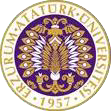 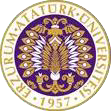 T.C.ATATÜRK ÜNİVERSİTESİTOPLUMSAL DUYARLILIK PROJELERİ KOORDİNASYON BİRİMİENGEL OLMA FARKINDA OLProje No: 60706858D2C5ESONUÇ RAPORUProje DanışmanıDr. Öğr. Üyesi Sonay BİLGİNHemşirelik FakültesiProje YürütücüsüÖğr. Gör. Esra BAYRAKÇEKENHemşirelik FakültesiAraştırmacılarFatih AYDINBeyzanur TOPALLIAsude GÜNEYEsra BAYRAKÇEKENRabia ASLANHayrünnisa HIŞIRİrem DOĞANOzan OZANCANMayıs 2021 ERZURUMÖNSÖZBu projede; Tortum ilçesindeki Millî Eğitim Bakanlığına bağlı lise öğrencilerinde "Engel Olma Farkında Ol " konulu eğitimi verilmiştir. Toplum içinde engelli bireylerin huzur, mutluluk içinde yaşayabilmesi için engellilerin yaşadığı güçlükler, engele neden olan durumlar, engellilik türleri hakkında lise öğrencilerine eğitim verilmiştir. Projeden sağlanan 1.699,83 TL‘lik bütçe ile eğitime katılan lise öğrencilerine yapılan eğitim ile ilgili sorulan sorular karşısında dereceye giren ilk 4 öğrenciye giyim çeki verilmiştir. Proje ekibi olarak; lise öğrencilerine engelli bireylerin tanıtılmasında ve sorunlarının paylaşılmasında destek veren Toplumsal Duyarlılık Projeleri Uygulama ve Araştırma Merkezi’ne teşekkürlerimizi sunarız.ÖZETProje; Tortum İlçesi Milli Eğitim Müdürlüğüne bağlı lise öğrencilerine engellilik konusunda eğitim verilerek engellilik nedenleri, türleri ve engelli bireylerin yaşadıkları zorluklar hakkında eğitim verilerek lise öğrencilerinin engelli farkındalıklarının artırılması sağlanmaya çalışılmıştır. Bu sayede engelliler için daha yaşanılır bir dünya için üzerlerine düşen sorumlulukları yerine getirmesi amaçlanmıştır. Bu etkinlik sayesinde lise öğrencilerine bilerek yada bilmeyerek engellilere verecekleri fizyolojik, psikolojik ve sosyal sorunların önüne geçilmesi amaçlanarak, engellilerin ve ailelerinin sorunlarına yönelik farkındalıkları arttırılmıştır. Anahtar Kelimeler: Engellilik, farkındalık, lise öğrencileriMATERYAL VE YÖNTEMAraştırmanın TürüBu araştırma Toplumsal Destekli Araştırma Projesidir.Araştırmanın Yapıldığı Yer ve ZamanProje ekibi tarafından, 31.05.2021 tarihinde Tortum İlçesi Milli Eğitim Müdürlüğüne bağlı lise öğrencileri üzerinde gerçekleştirilmiştir.Projenin UygulanışıBu projede öncelikle Milli Eğitim Müdürlüğü ile görüşülerek yapılacak etkinlik hakkında bilgi verildi.  Eğitim sunumu ve afişi hazırlandı. Eğitim öğrencilere duyuruldu. Proje bütçesi ile öğrencilerin hediye giyim çekleri alındı. Eğitim Zoom platformu kullanılarak verildi.  Eğitim son unda öğrencilere online sınav yapıldı. Sınavda dereceye giren öğrencilerin çekleri öğrencilere iletildi.   Proje Eğitim Linki: https://eba-gov-tr.zoom.us/rec/share/GCM9O9Off5aDkU3o8HhB-rBMOhWFcgI_iKNBj1nFZQkWTzWJYab5b0-EMbFHuHuX.O_PblTPPz200eM_r?startTime=1622458173000 Proje Afiş Görseli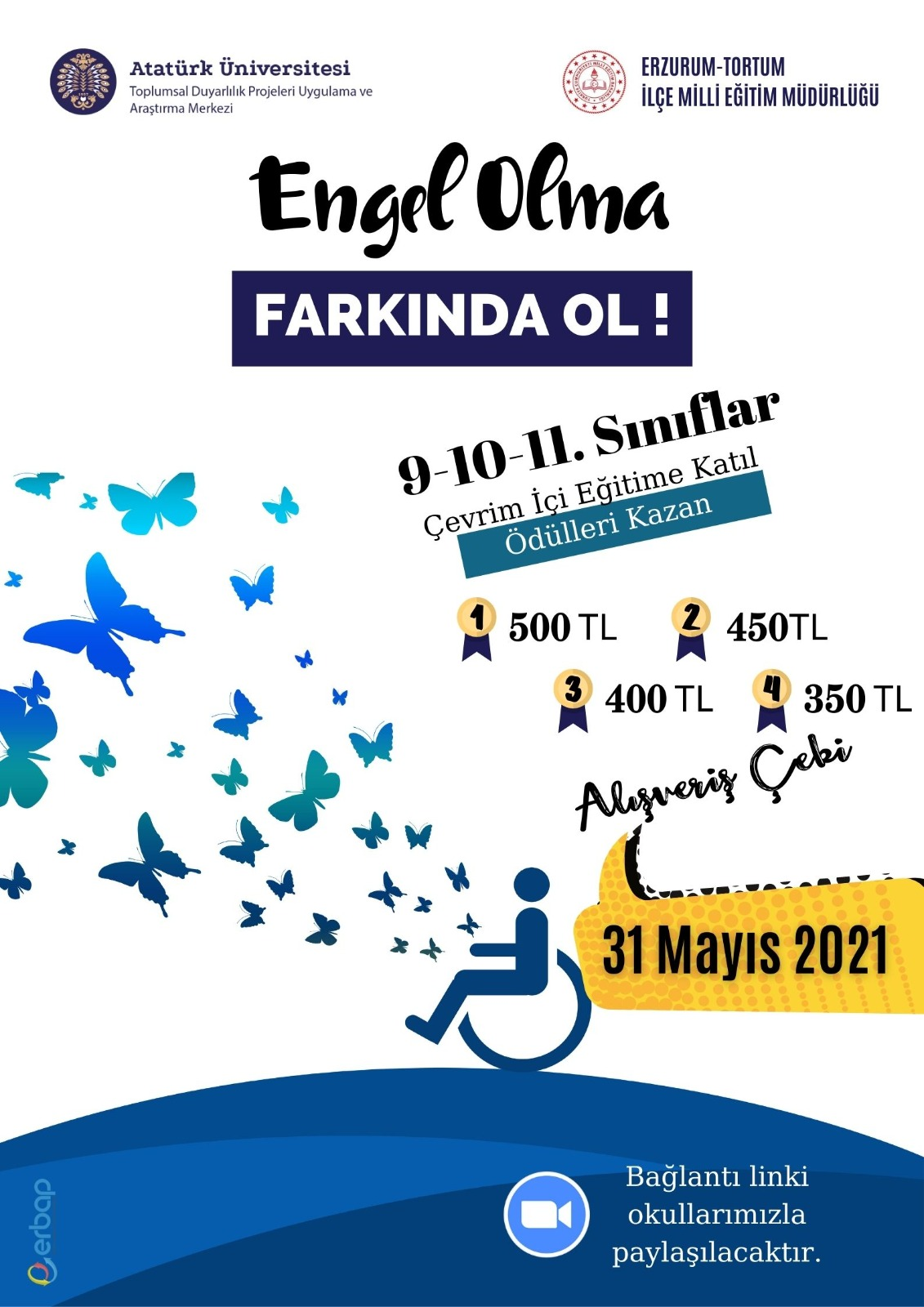 Eğitim verilirken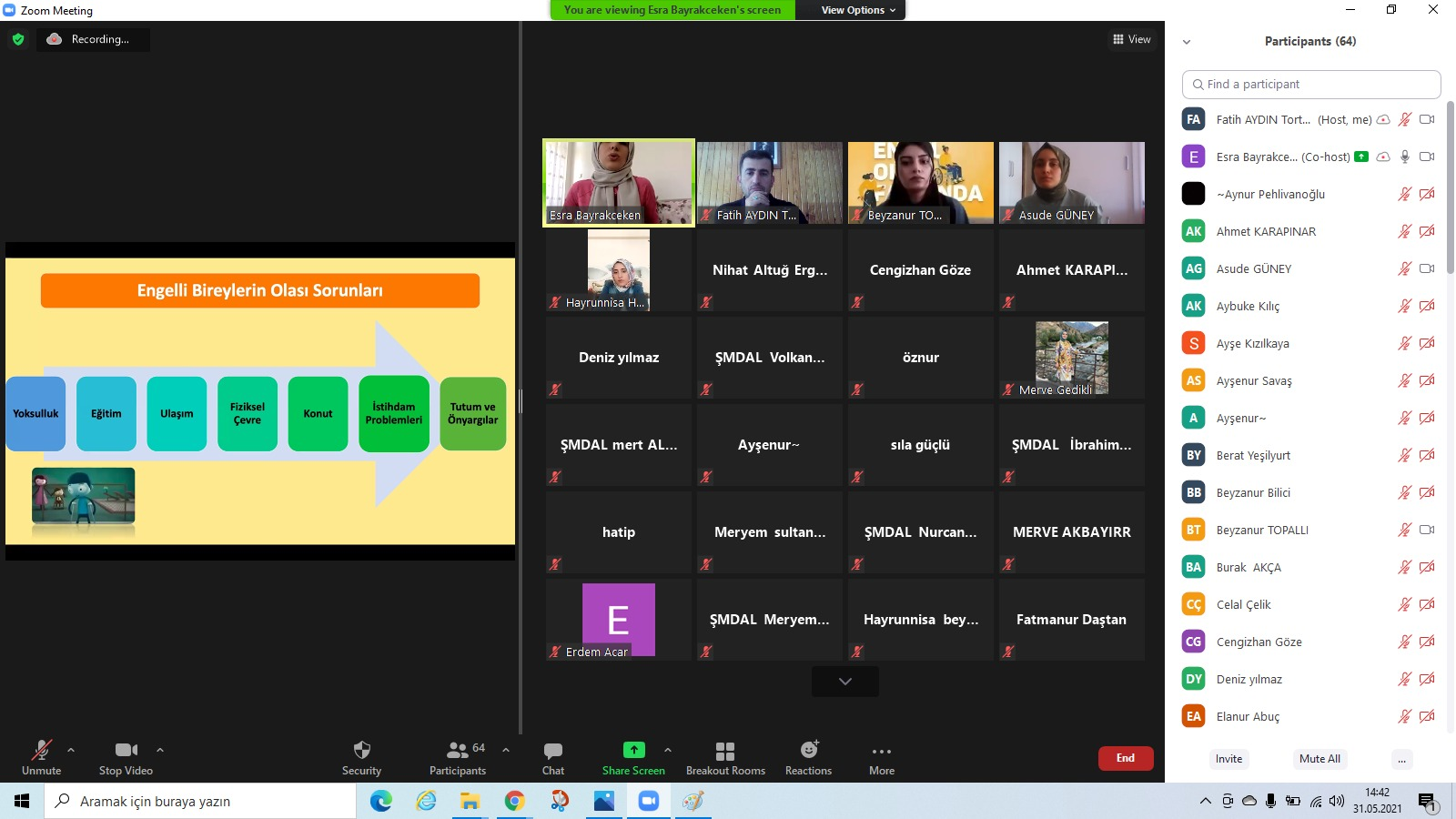 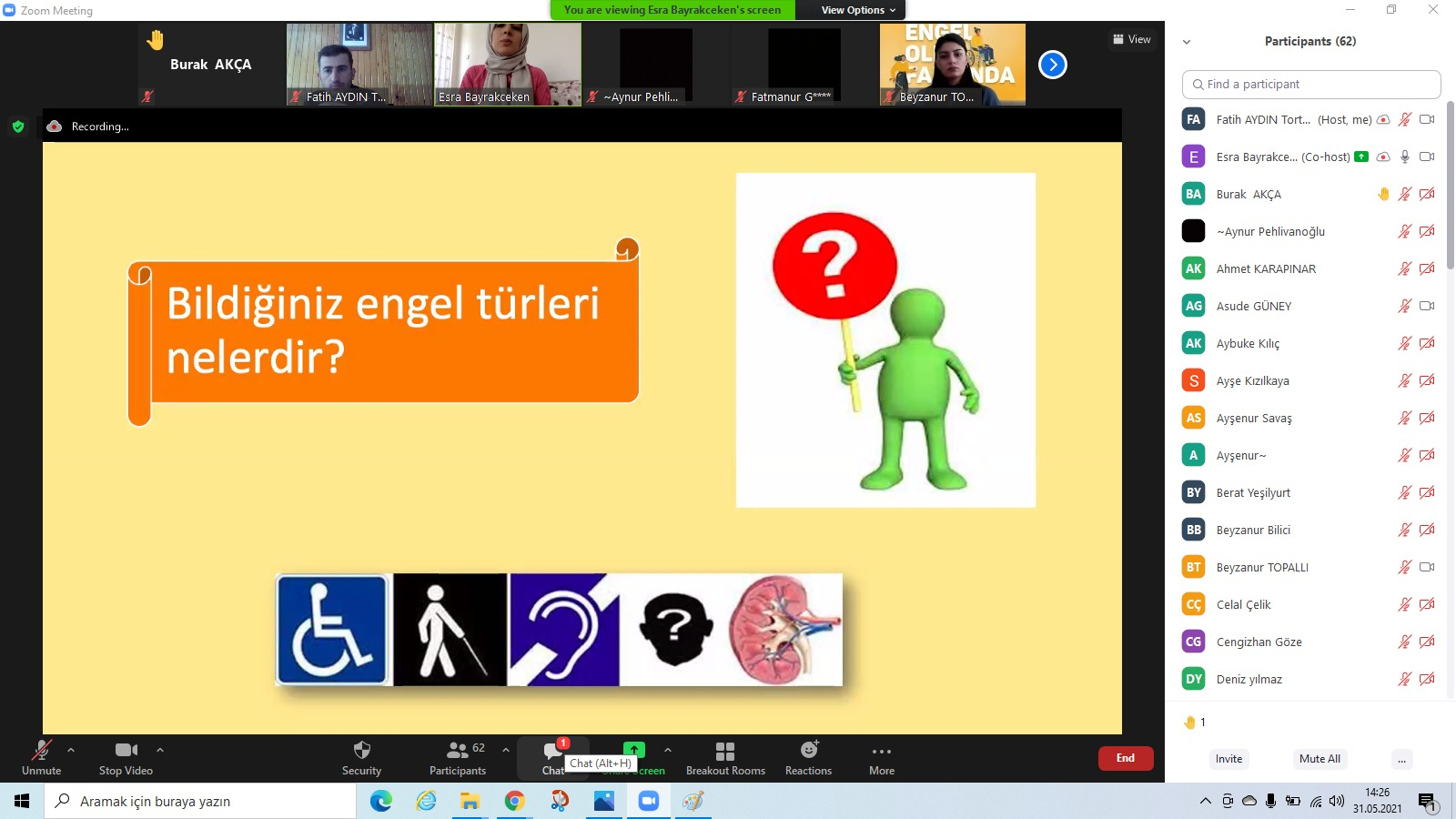 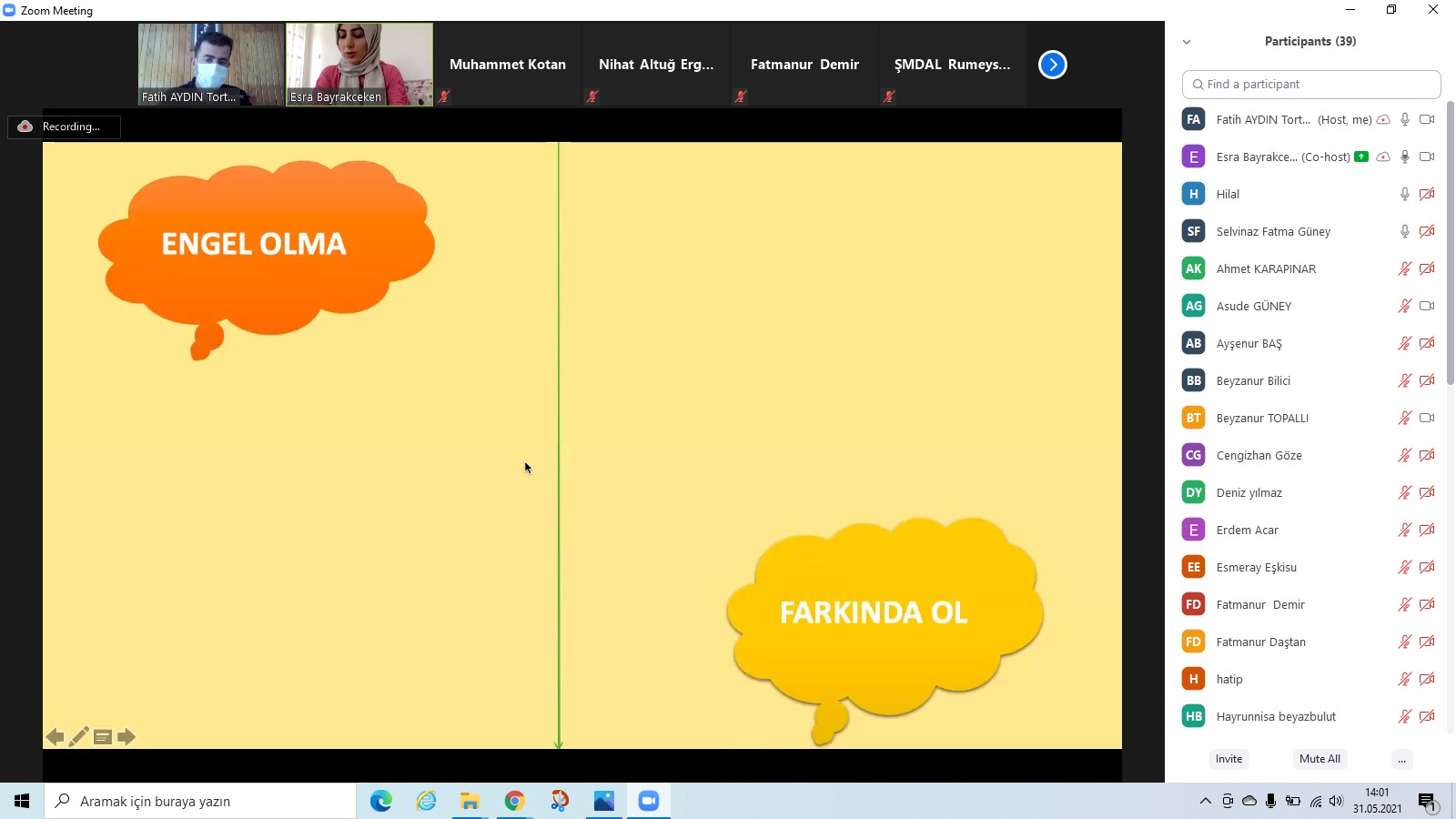 Öğrenciler Çeklerini Alırken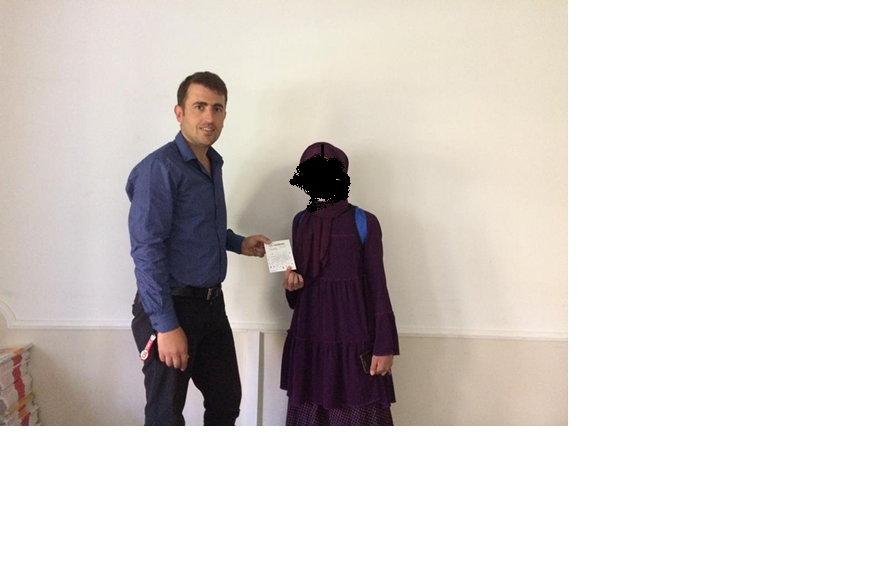 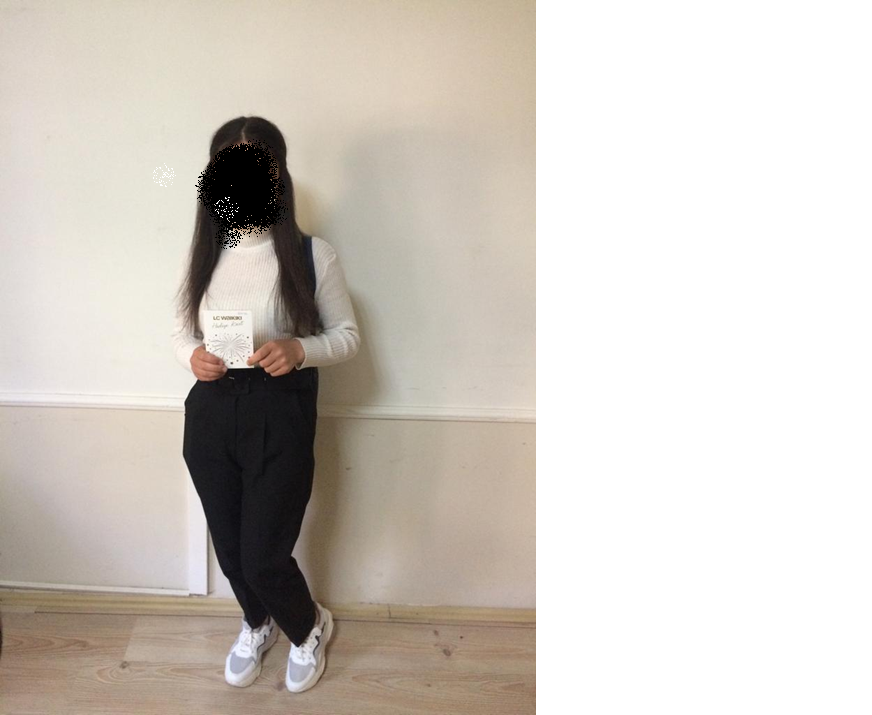 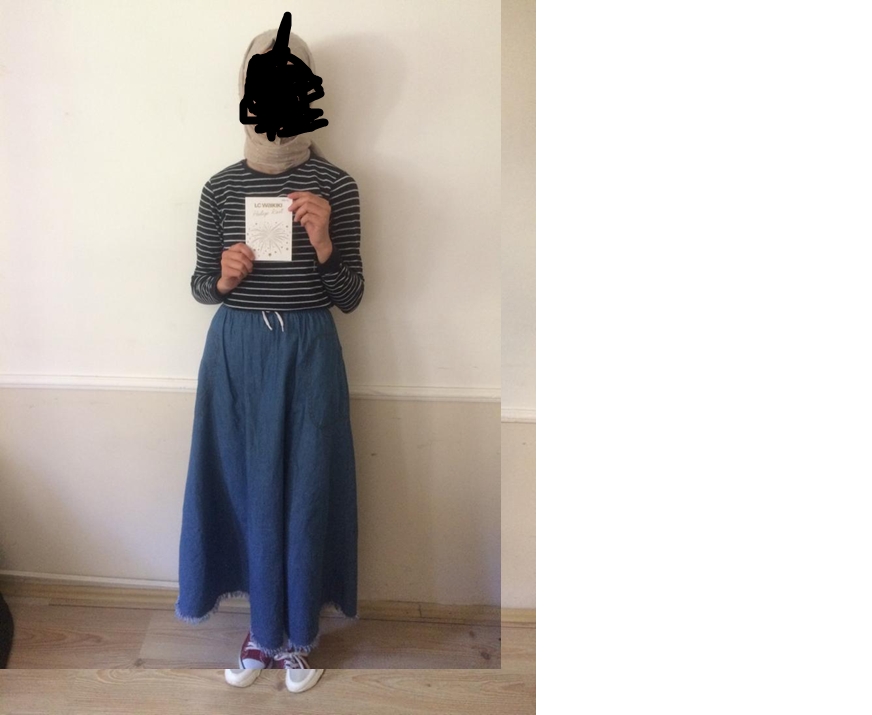 Proje Etkinliğine İlişkin Harcamalar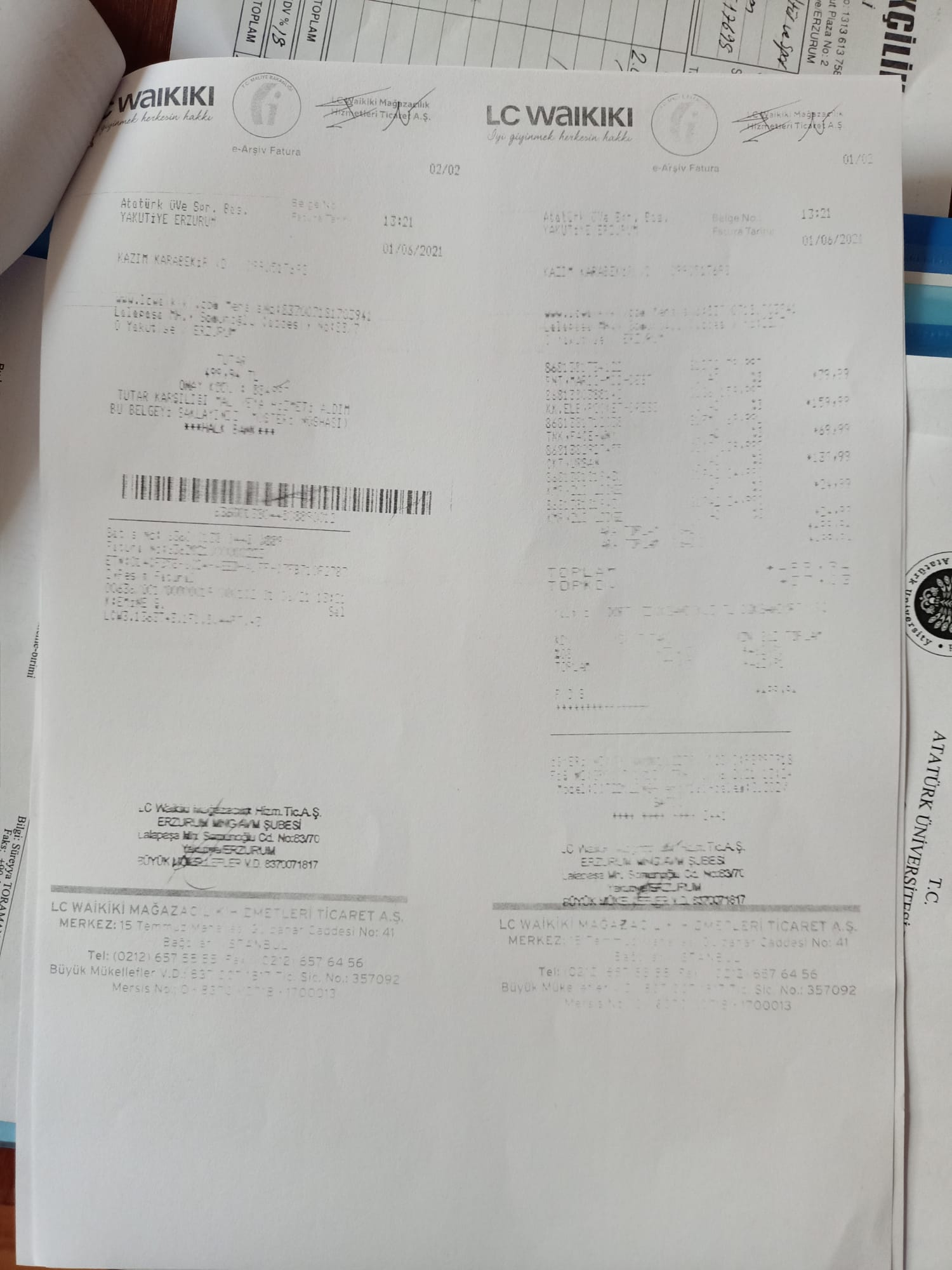 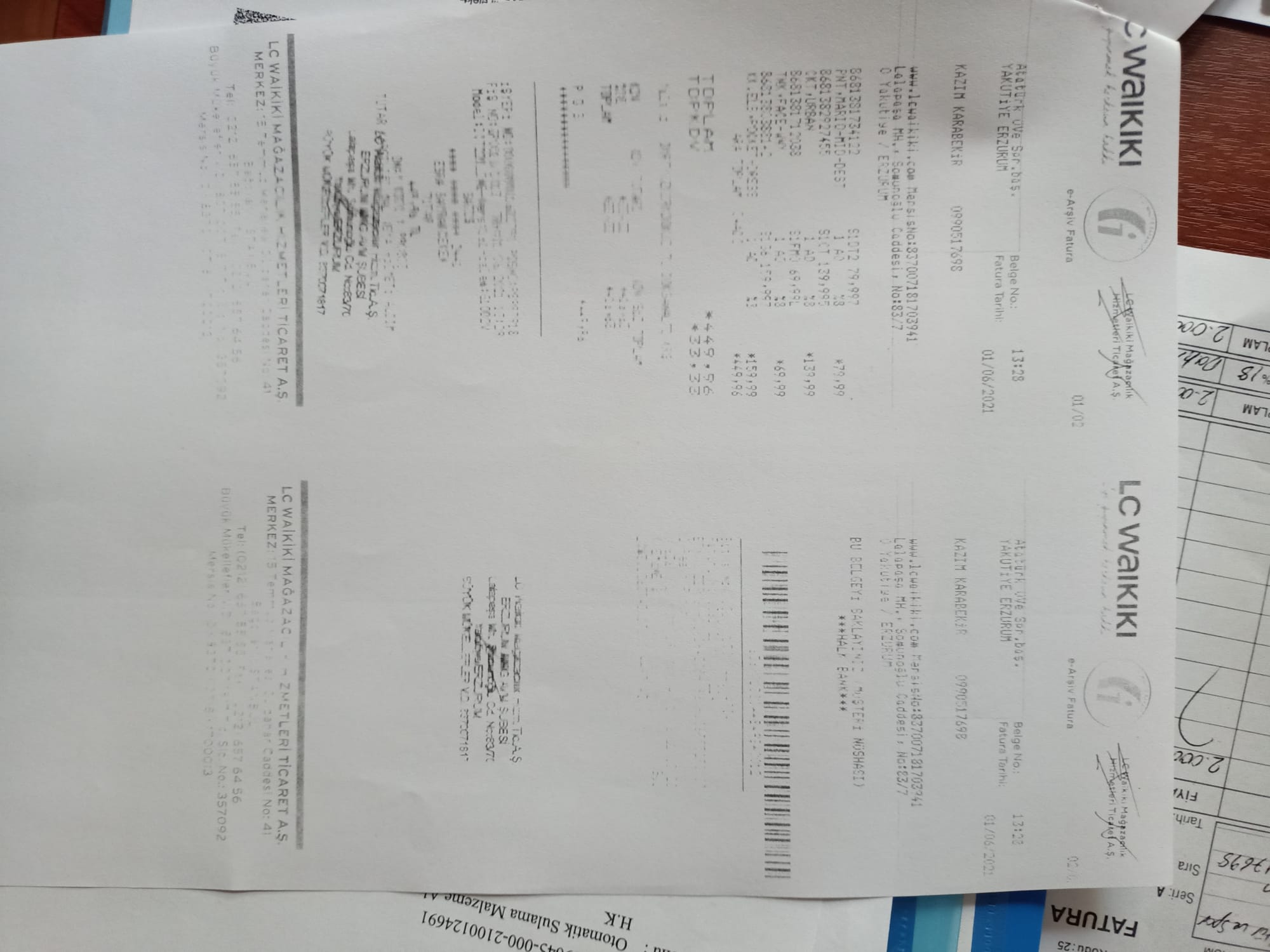 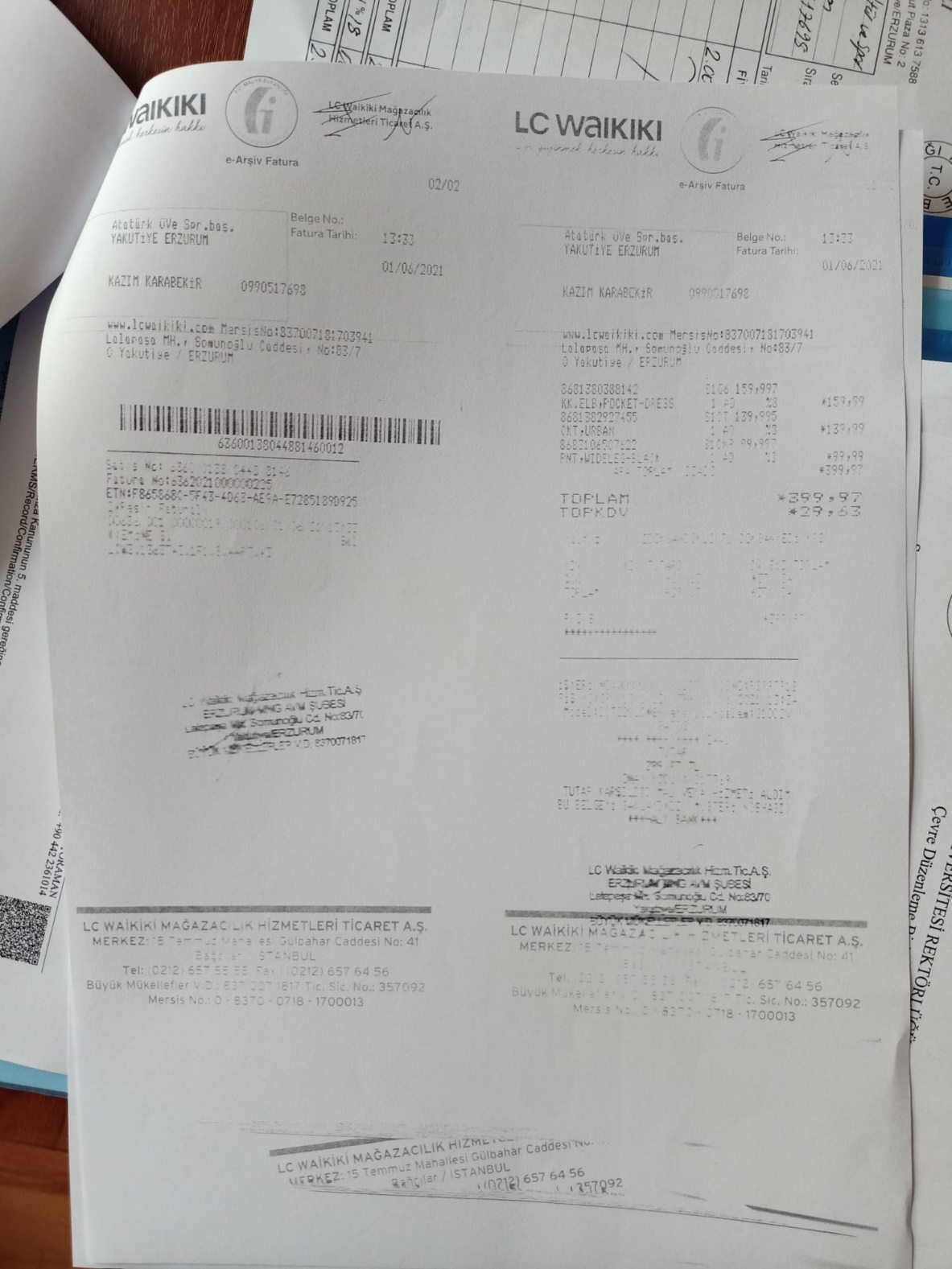 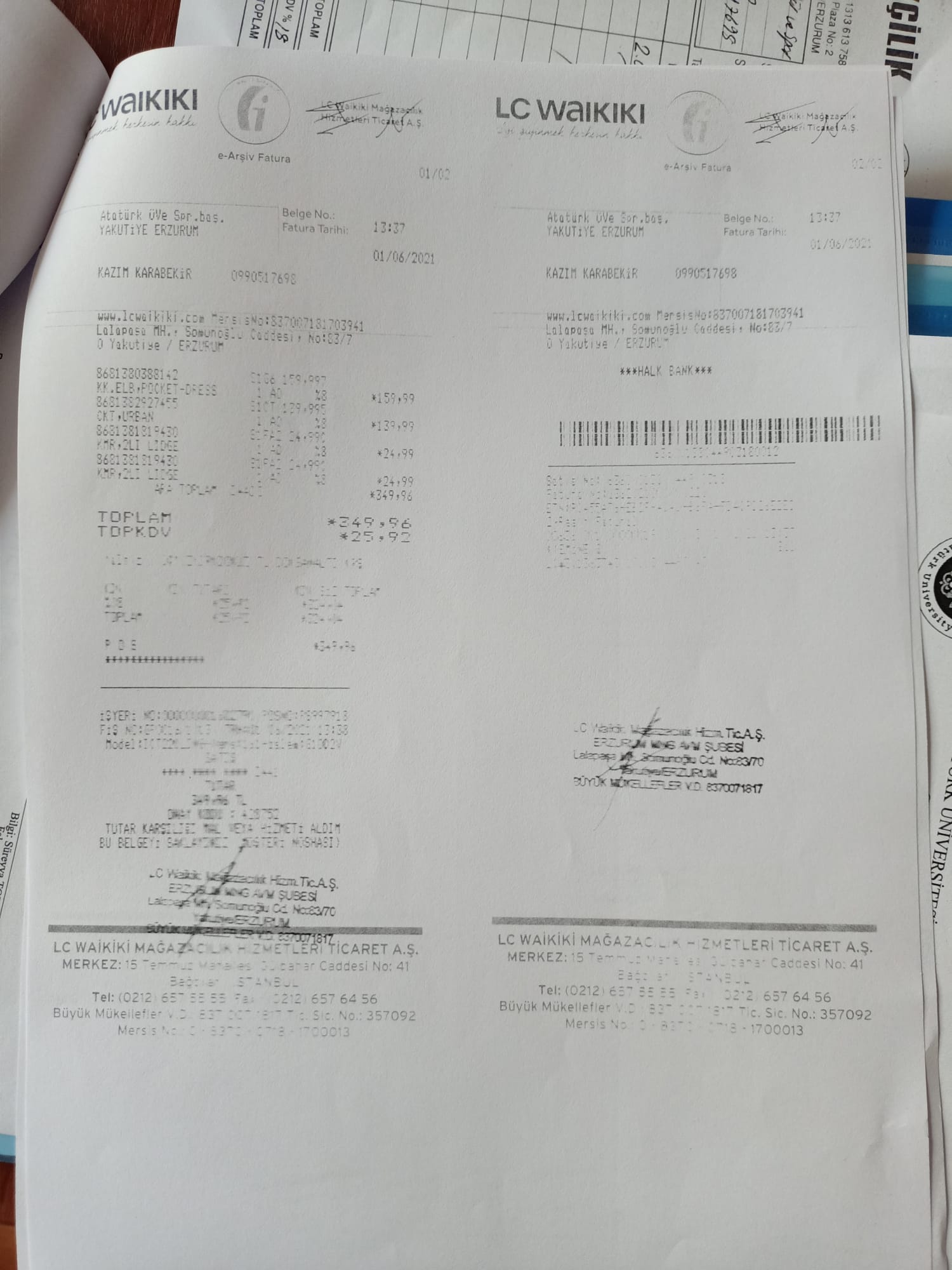 SONUÇLARProje kapsamında; lise öğrencilerinin engelli farkındalıkları artırılmış engelli sorunları ve türleri hakkında duyarlılık oluşturulmuştur. Projeden sağlanan bütçe ile gençlerin eğitime katılmasını teşvik etmek amacıyla yarışma sonrasında dereceye giren öğrencilere giyim çeki verilmiştir. Proje ekibi olarak bizler, böylesine hassas grupların tanıtılması ve farkındalık yaratılması amacıyla düzenlene bu etkinlik için Toplumsal Duyarlılık Projeleri Uygulama ve Araştırma Merkezi’ne teşekkür ederiz.